Cold War: Mapping the Iron Curtain Map Labeling/Coloring Instructions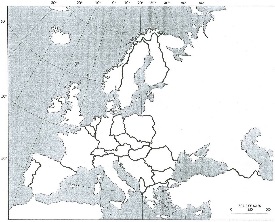 Directions: Winston Churchill proclaimed that an “iron curtain had descended on the continent” of Europe shortly after World War II.  An imaginary line stretching from the Baltic Sea in the north to the Adriatic Sea in the south divided the continent into free democracies and communist nations.  The Soviet Union continued to expand their sphere of influence across the continent during the Cold War.  	           *Remember to label all country names in ALL CAPITAL LETTERS.*1. LABEL the following bodies of water and SHADE them BLUE.  	 Atlantic Ocean	 Baltic Sea	 Mediterranean Sea	 Black Sea 	 North Sea	 Adriatic Sea 2. The following countries became allied with the “Free World (Democracies)” after WWII.  LABEL them on the map and lightly shade them GREEN.  	 Belgium		 Greece		 Denmark		 Iceland 	        Northern Ireland 	 Italy			 Portugal		 Norway		 France	        Great Britain 	 Turkey 		 Netherlands 		 West Germany 	 Luxembourg 3. The following countries became part of the “Communist Sphere of Influence” after WWII.  LABEL them on the map and lightly shade them RED.  	 Albania 		 Bulgaria 		 Romania 		 Czechoslovakia      Yugoslavia 	 Poland		 Hungary		 East Germany 	 Soviet Union (USSR) 4. LABEL the following “Neutral” nations on the map and shade them BROWN.  	 Switzerland 		 Austria 	      Finland 		 Ireland 	 Spain 	 Sweden 5. Locate with a YELLOW star and LABEL the city of Berlin.  6. Using a PURPLE marker/thick pen, carefully DRAW and LABEL the Iron Curtain on your map.  Begin at the top of your map.  Darken the border between Finland and the Soviet Union.  Cross the Baltic Sea and darken the border between East and West Germany.  Darken the western border of Czechoslovakia around Austria toward Hungary, and down the border of Yugoslavia and Romania/Bulgaria.  Make sure NOT to include Greece! Cold War: Mapping the Iron Curtain Map Labeling/Coloring InstructionsDirections: Winston Churchill proclaimed that an “iron curtain had descended on the continent” of Europe shortly after World War II.  An imaginary line stretching from the Baltic Sea in the north to the Adriatic Sea in the south divided the continent into free democracies and communist nations.  The Soviet Union continued to expand their sphere of influence across the continent during the Cold War.  	           *Remember to label all country names in ALL CAPITAL LETTERS.*1. LABEL the following bodies of water and SHADE them BLUE.  	 Atlantic Ocean	 Baltic Sea	 Mediterranean Sea	 Black Sea 	 North Sea	 Adriatic Sea 2. The following countries became allied with the “Free World (Democracies)” after WWII.  LABEL them on the map and lightly shade them GREEN.  	 Belgium		 Greece		 Denmark		 Iceland 	        Northern Ireland 	 Italy			 Portugal		 Norway		 France	        Great Britain 	 Turkey 		 Netherlands 		 West Germany 	 Luxembourg 3. The following countries became part of the “Communist Sphere of Influence” after WWII.  LABEL them on the map and lightly shade them RED.  	 Albania 		 Bulgaria 		 Romania 		 Czechoslovakia      Yugoslavia 	 Poland		 Hungary		 East Germany 	 Soviet Union (USSR) 4. LABEL the following “Neutral” nations on the map and shade them BROWN.  	 Switzerland 		 Austria 	      Finland 		 Ireland 	 Spain 	 Sweden 5. Locate with a YELLOW star and LABEL the city of Berlin.  6. Using a PURPLE marker/thick pen, carefully DRAW and LABEL the Iron Curtain on your map.  Begin at the top of your map.  Darken the border between Finland and the Soviet Union.  Cross the Baltic Sea and darken the border between East and West Germany.  Darken the western border of Czechoslovakia around Austria toward Hungary, and down the border of Yugoslavia and Romania/Bulgaria.  Make sure NOT to include Greece! 